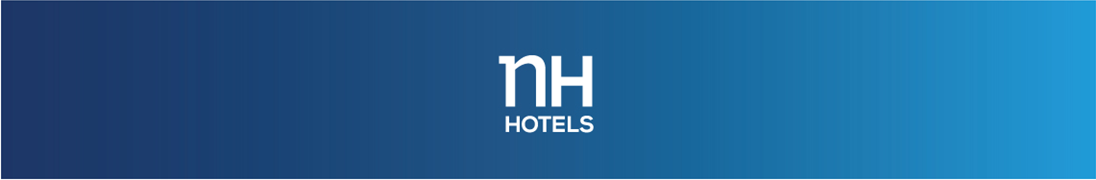 PERSONAL DETAILS:FIRST NAME: ______________________________ LAST NAME :__________________________________BILLING ADDRESSCOMPANY: ______________________________________________________________________________Country : _____________________     State/ Province: _____________________   Zip code: _____________City: _________________________     Address: _________________________________________________Phone number: ______________________     Fax: number: ______________________E-mail address: ___________________________________________________________ 
RESERVATION DETAILSArrival :_____________________      Departure :_________________________  Number of nights: ______Type of room:  ____ double for single use      ____ twin/doublePrice: EURO 94* / double room for single use / night incl. Breakfast Price: EURO 102* / double room / night incl. BreakfastThe bedrooms can be reserved until 15. August. After this date all reservation is taken on request up to availability.Any cancellation or modification must be confirmed in written.Cancellation policy: 14 days prior to arrival 100% of the value of the booking is applicable as cancellation fee.In the event of no-show, the customer will, in all cases, be required to pay 100% of the reservation value (including VAT).*VAT & City Tax are included in the price . The room is available from 15h on the day of arrival and till 12h on the day of departure.GUARANTEE  DETAILS:Due to the restrictions of the group reservation, all single booking must be guaranteed. Method of payment:  _____  Credit Card 					   Type of credit card:   □   VISA  	 □ MasterCard  		□ American Express  		□ Diners Club 		  □ JCBCard number: ________________________________________      Expiry date: ______________________
Cardholder: __________________________________________      Signature: ________________________Please send this application form back to the following e-mail address or fax number.e-mail: nhbudapestcity@nh-hotels.com    Fax: +36 1 814 0100			                                                                            web: www.nh-hotels.com